Lesson 17: Center Day 3Let’s work with shapes and numbers.Warm-up: Which One Doesn’t Belong: ClocksWhich one doesn’t belong?A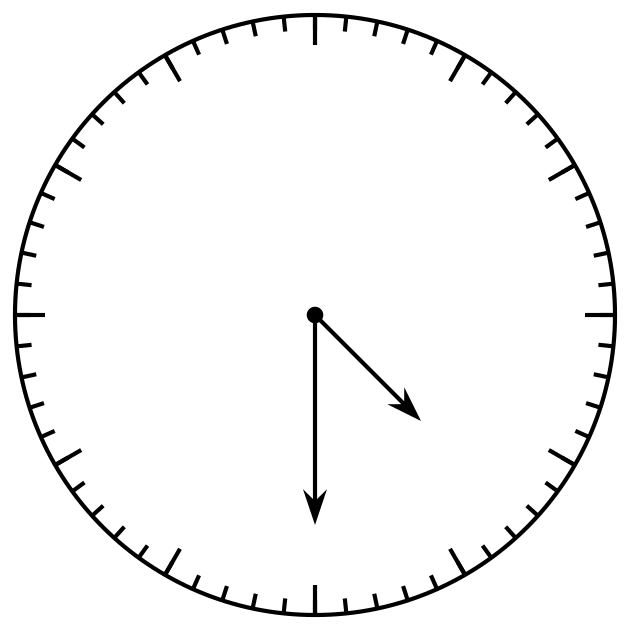 B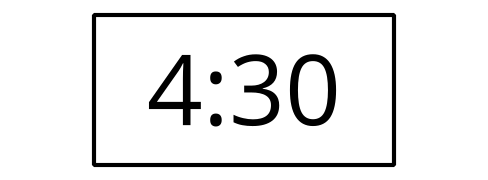 C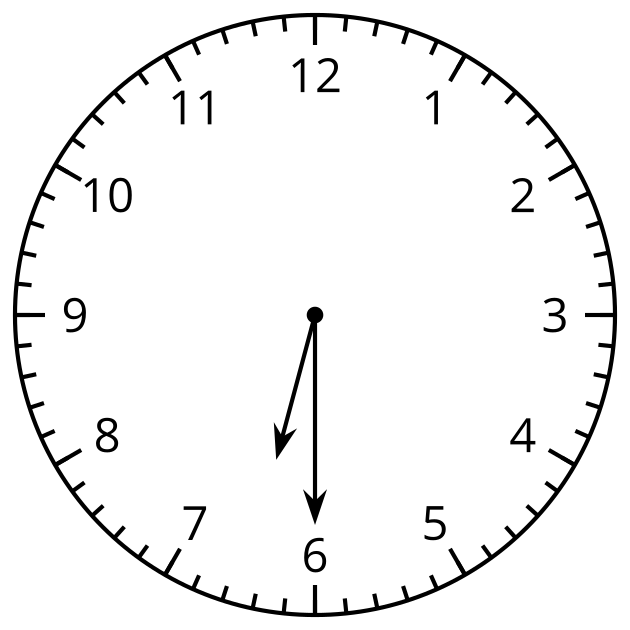 D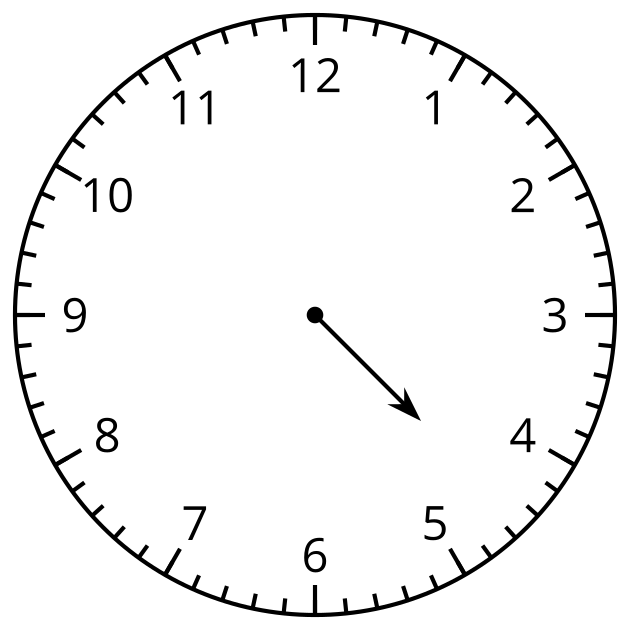 17.2: Centers: Choice TimeChoose a center.Can You Draw It?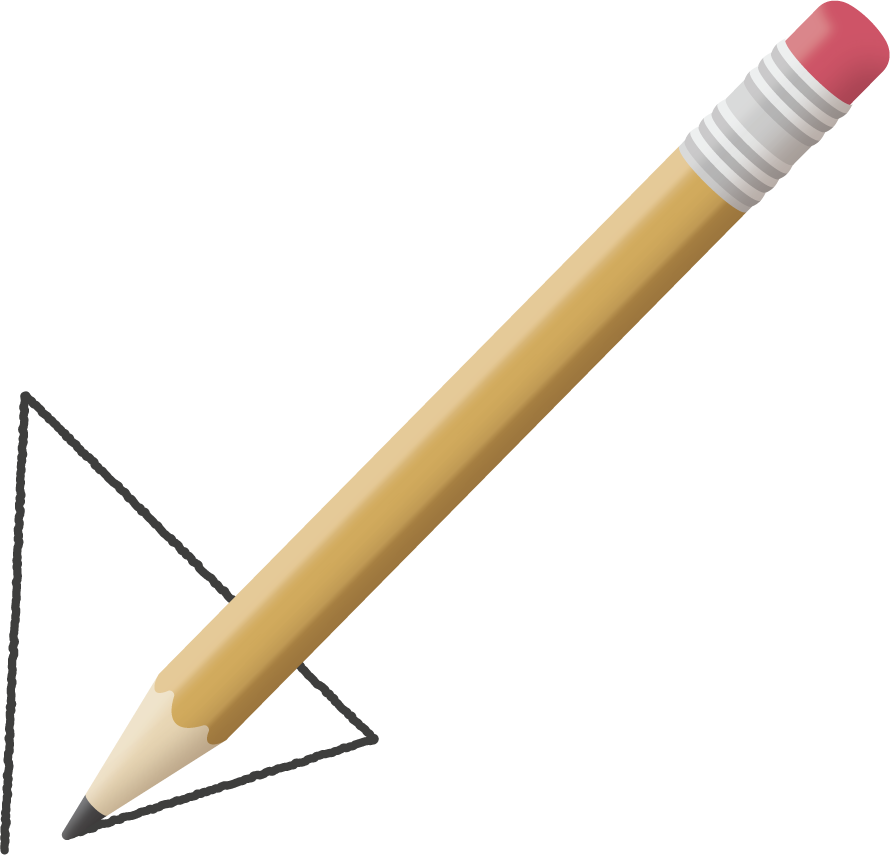 Match Mine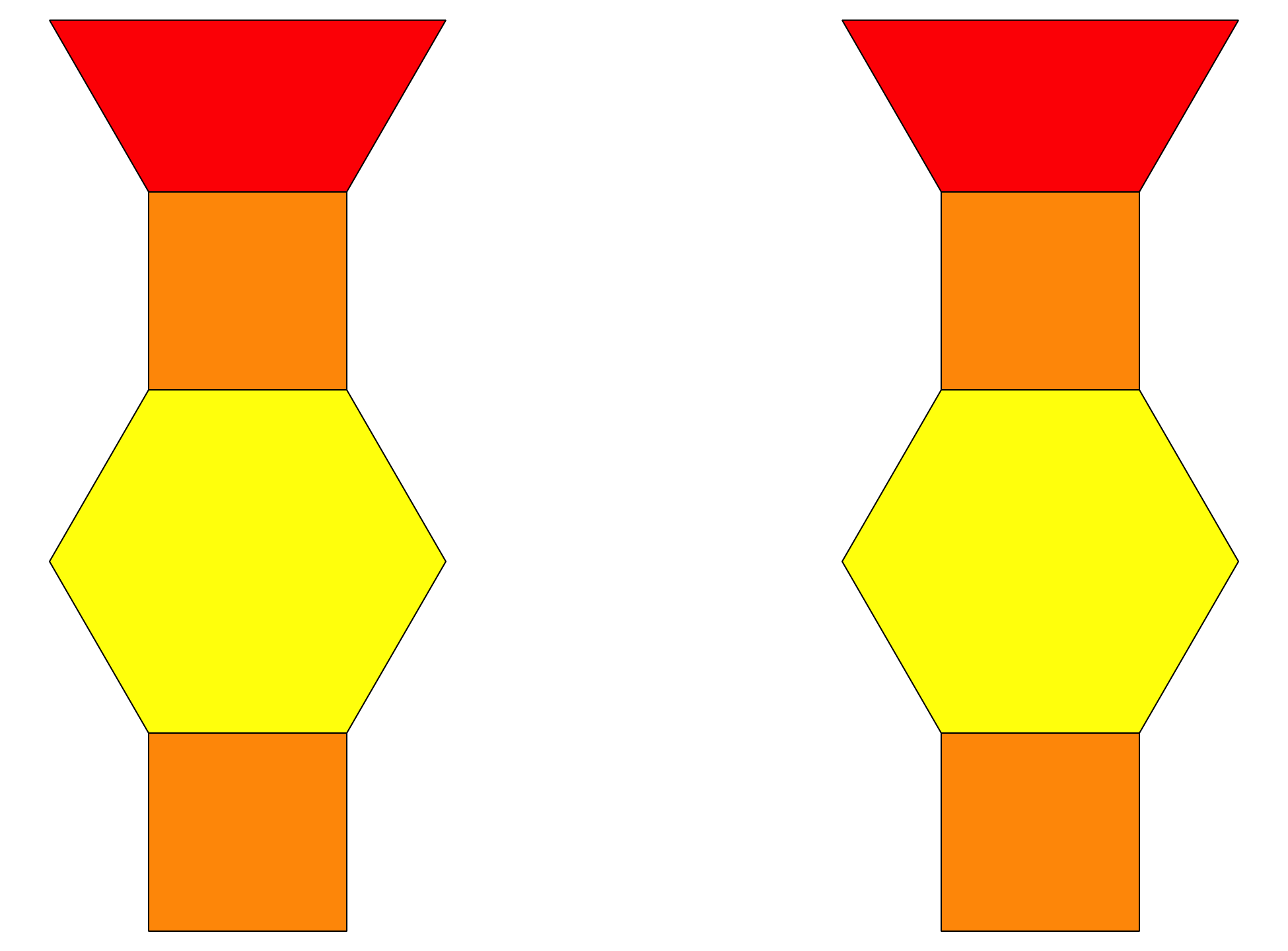 Capture Squares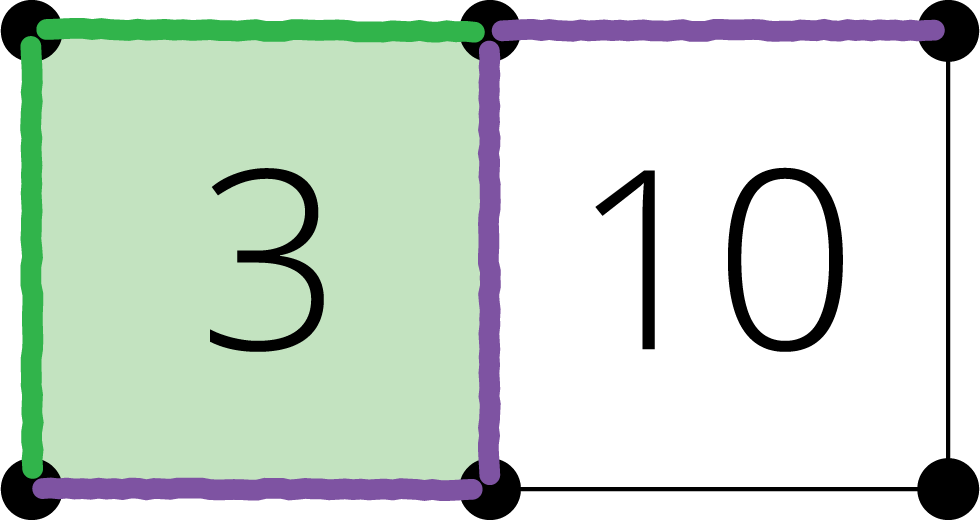 Target Numbers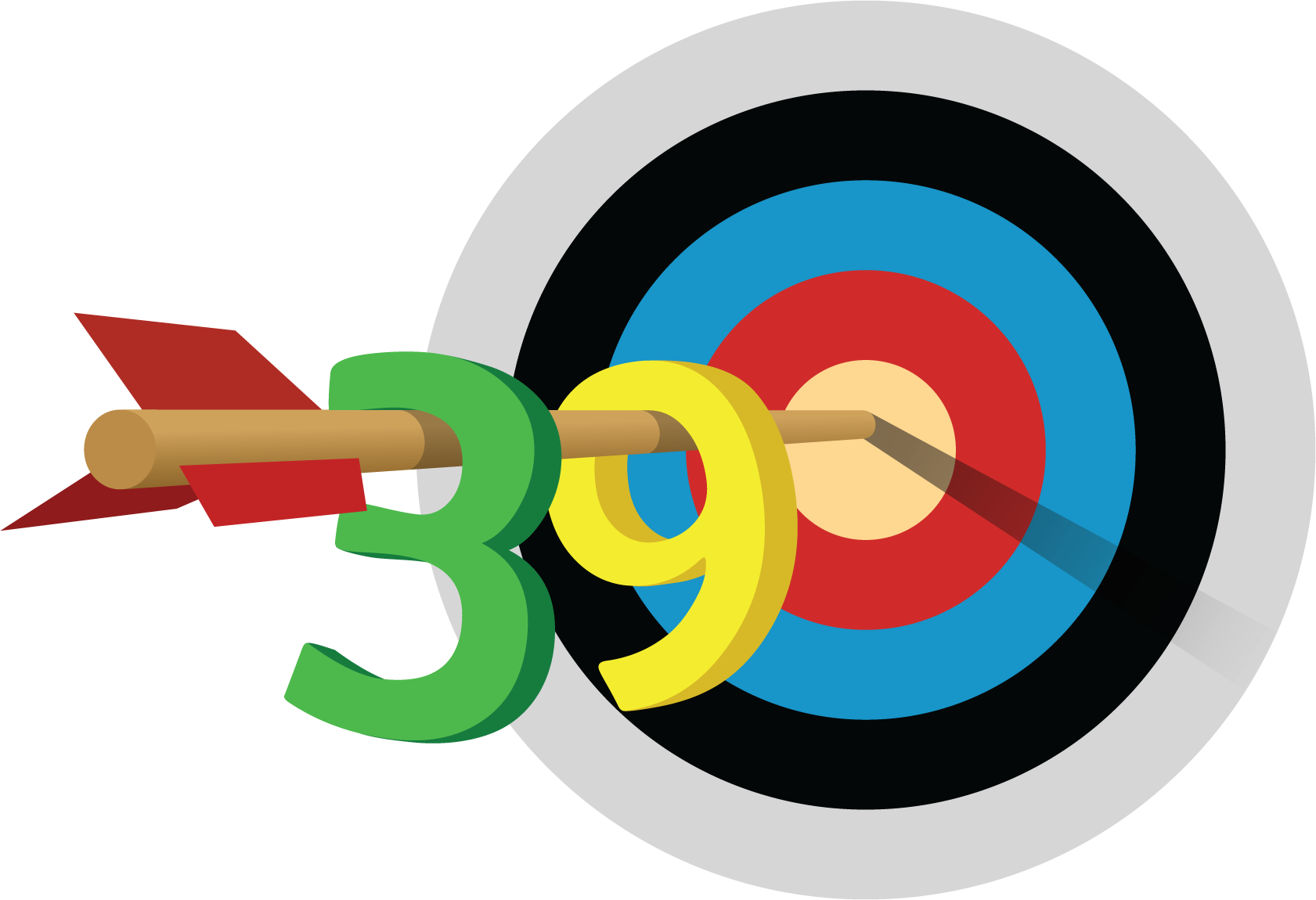 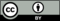 © CC BY 2021 Illustrative Mathematics®